The relationship between agriculture and the economy Pillar 6 C. Discover that some foods they eat and other agricultural products they use come from other countries as a result of trade agreements (Grades 4th – 8th)Global Agriculture: U.S. and Canada Agricultural Trade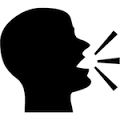 STUDENT LEARNING OBJECTIVES After completing these activities students will... Understand the impact of the United States of America and Canada’s agricultural trade relationship. Identify export markets for their state. RESOURCES: FFA.org – My Journey EQUIPMENT AND SUPPLIES NEEDED: A copy of the “Trading with Neighbors” worksheet for each student. Internet access to play the video in real time or embed it in a PowerPoint ahead of time. a. Students will need internet access to complete part 2 of the “Trading with Neighbors” worksheet. Alternatively, the information they need to access can be displayed on a screen for the entire class or printed and distributed to each student. THIS QUICK LESSON PLAN WOULD WORK WELL AS: At the end of a unit on local agriculture. As part of a unit on public speaking or debate to provide material for speeches or debates. To highlight agriculture’s economic impact. LESSON PLAN: Introduction: Discuss agricultural commodities in the local community and state. Have students consider how all of the commodities are used and where they go when they leave the farm. Activity: Show the video U.S. and Canada Agricultural Trade. This video is available on the June 2015 Student Connect page of My Journey. The direct url is: http://www.agr.gc.ca/eng/industry-markets-and-trade/agri-food- trade-policy/trade-advocacy/us-trade-advocacy/?id=1386688189352. a. Each student needs a copy of the handout “Trading with Neighbors.” Tip: If students do not have access to the internet, display the resources they need to access to complete Part 2 to the entire class or print the documents and give copies to each student. All links to these additional resources are available on the June 2015 Student Connect page of My Journey. Direct urls are provided below. Map of U.S.–Canada Agricultural Trade: http://www5.agr.gc.ca/resources/prod/Internet- Internet/MISB-DGSIM/ITPD-DCBI/PDF/4877-eng.pdf Links to state specific data are below the video. Follow-up: Facilitate a discussion on the advantages and disadvantages of trade agreements as they relate to the country’s and your state’s economy and agricultural industry. Trading with Neighbors PART 1: Watch the video U.S. and Canada Agricultural Trade, available on the June 2015 Student Connect page of My Journey. Complete this worksheet while watching the video. How many U.S. Jobs depend on trade? What was the value of agriculture products exported to Canada in 2013? Fill in the blanks below using the facts provided in the video. PART 2: Follow the directions specific to each question. 1. Review the map of U.S.–Canada Agricultural Trade available on the June 2015 Student Connect page of My Journey. It can also be accessed at: http://tinyurl.com/US-Canadatrademap. Find your home state and two states that are the closest neighbors to your state. Complete the chart below using the information about your chosen states provided on the map. 2. In a web browser go to the U.S. Trade Advocacy page of the Agriculture and Agri-Food Canada website. This link is available on the June 2015 Student Connect page of My Journey. It can also be accessed through this url: http://tinyurl.com/US-CanadaAgtrade. a. Near the bottom of this webpage are links to state specific data. Find your states name and click on it. Complete the chart using the information specific to your state. What are the advantages of the U.S. trade 4. What are the possible disadvantages of the relationship with Canada? U.S trade relationship with Canada? Review Questions and Expansion: How could you repeat these exercises by using different countries around the world? What country do you think imports the most agricultural products in the world? What country exports the most agricultural products? Website: https://www.ffa.org/SiteCollectionDocuments/myjourney_connect_global-UScanadatrade.pdf Your State: ___________ Neighboring State #1: ___________ Neighboring State #2: ___________ Value of Products Exported to Canada Value of Products Imported from Canada Which is larger? (Imports or Exports) State Name: State Name: State Name: 3 Products Exported to Canada 3 Products Imported from Canada Top 3 Export Markets 1. 2. 3. 